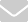 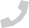 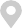 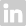 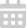 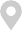 CAREER OBJECTIVEWith prior experience in data analytics and knowledge in MySQL, SAS, and Python, I'm seeking a data analyst internship at Thomson Reuters. Eager to combine my strong technical skills and appreciation for journalism to contribute to the company's position as a trusted source of information.WORK EXPERIENCEWaiterZingerman's DeliJanuary 2021 - current	Ann Arbor, MI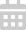 Received positive feedback on customer surveys for friendliness and efficiency to help boost repeat customers by 17%Trained 5 new waitstaff, contributing to a 27% increase in overall team efficiencyMaintained a complaint resolution rate of 93% by resolving customer complaints promptly and effectivelyEnsured cleanliness and hygiene of the dining area, leading to a consistently high health inspection scorePROJECTSTravelTrackTravel Data Analyst March 2022 - currentHelped users understand and improve their travel trends by using Tableau to create visually engaging dashboardsDeveloped machine learning models to predict future travel spending and increased forecast accuracy by 31%Used Python to automate routine data processing tasks that saved an estimated 20 hours of manual work per week Improved service quality via a SAS-based advanced data model that identified key factors affecting customer satisfactionRecomendifyProject Manager January 2021 - February 2022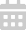 Led a team of 10 classmates to successfully develop and launch the Recomendify engine that improves product recommendationsImplemented Agile project management methodologies, resulting in a 34% increase in project delivery speed Facilitated communication between technical and non-technical stakeholders to improve project understanding and alignment Enhanced project tracking and reduced project overruns by employing Tableau to visualize project timelines and resources